$43,000.00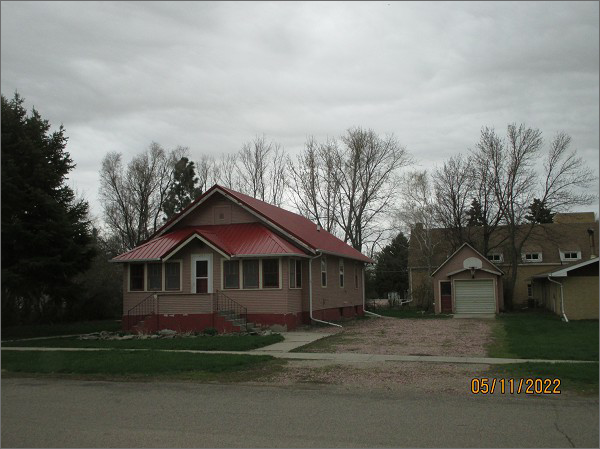 SHILLINGSTAD – LASSER207 W. THEODORE, SELBYSELBY ORIGINAL LOTS 4 & 5 BLOCK 6RECORD #4435LOT SIZE 100’ X 130’                                                  MAIN FLOOR 1000 SQ FTSINGLE FAMILY                                                           TOTAL LIVING 1250 SQ FTONE STORY/ATTIC                                                      2 BEDROOMS 2 BATHSAVERAGE QUALITY & CONDITION                          KNEE WALL PORCH 161 SQ FTBUILT IN 1920                                                             SOLID WALL PORCH 81 SQ FT2015; WOOD LAP POOR, METAL ROOF                BASEMENT 1000 SQ FTWINDOW AIR, NATURAL GAS                                 DETACHED GARAGE304 SQ FTFOUNDATION CONCERNS, 3 SEASON PORCHSOLD ON 7/14/21 FOR $43,000ASSESSED IN 2021 AT $33,900SOLD ON 12/15/15 FOR $30,000ASSESSED IN 2016 AT $26,180                                            RECORD #4435